ALCALDÍA MUNICIPAL DE CONCEPCION DE OREINTE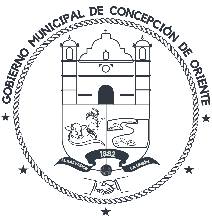 DEPARTAMENTO DE LA UNION, EL SALVADOR, C.A. 800 AM  a  4:00 PMLunes a viernes.   Teléfono  2680-2627SERVICIOS DE CUENTAS CORRIENTESSERVICIOS PUBLICOS MUNICIPALES.Colocación de vallas publicitarias o rótulos publicitarios al mes$.     10.50Alquiler de local municipal al mes$.      17.96Licencia de venta de bebida alcohólicas Salario mínimo vigentePor instalar torres y antenas de telefónicas $.     250.43Permanencia de torres para radio o telefonía cada una$.     105.00Expedición de solvencia municipal$.         2.00Transporte alternativo de pasajeros:Por uso de calles del municipio( Moto-taxis, Pick up)$.       10.50Permiso por venta de cervezas$.         2.40Permanencia de postes para el servicio de energía eléctrica, o de Cable de telefonía cada una$.         1.00Tubos galvanizados de 6,4 pulgadas o menor grosor para cualquier tipo de servicio ya se de televisión por cable, telefonía cada uno $.          0.25Pago del servicio del agua potable$.          5.25Por conexión de servicio del agua potable$.      105.00Por reconexión  de servicio del agua potable$.        26.25Alumbrado público, por metro lineal$.       0.12Recolección  y transporte de desechos domiciliares, cada uno al mesInmueble para uso habitacional$.        3.00Inmueble dedicado al comercio$.        5.00Consultorio médicos$.        4.00Laboratorios clínicos$.        2.00Barridos de vías urbanas para todo tipo de inmuebles, cada metro cuadrado$.        0.03Disposición Final de desechos sólidos domiciliares, cada inmueble en general al mes$.         1.00Adoquinado, pavimentación o empedrado, cada metro cuadrado$.         0.05